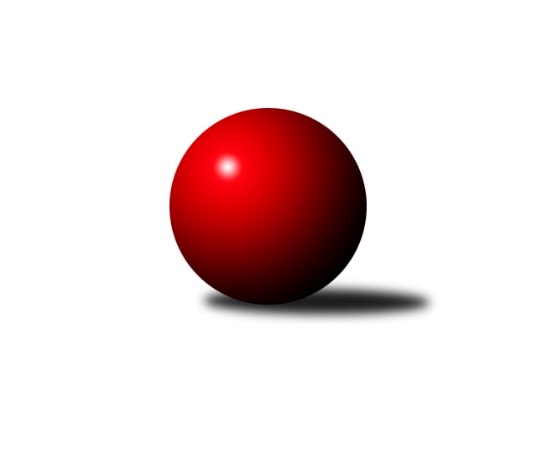 Č.21Ročník 2018/2019	8.3.2019Nejlepšího výkonu v tomto kole: 2529 dosáhlo družstvo: SK Meteor Praha CMistrovství Prahy 3 2018/2019Výsledky 21. kolaSouhrnný přehled výsledků:KK Dopravní podniky Praha C	- TJ Astra Zahradní Město B	2:6	2177:2342	4.0:8.0	4.3.TJ ZENTIVA Praha 	- SK Meteor Praha D	2:6	2290:2480	5.0:7.0	4.3.SK Žižkov Praha D	- AC Sparta B	2:6	2396:2460	6.0:6.0	6.3.TJ Sokol Praha-Vršovice C	- SK Rapid Praha 	4:4	2200:2144	5.0:7.0	6.3.SK Meteor Praha C	- KK Dopravní podniky Praha B	8:0	2529:2290	11.0:1.0	7.3.KK Konstruktiva Praha E	- PSK Union Praha C	6.5:1.5	2404:2228	8.0:4.0	7.3.Slavoj Velké Popovice B	- TJ Praga Praha B	6:2	2435:2295	8.0:4.0	7.3.TJ Astra Zahradní Město B	- PSK Union Praha C	8:0	2445:2193	10.0:2.0	6.3.KK Dopravní podniky Praha C	- SK Žižkov Praha D	1.5:6.5	2204:2252	5.0:7.0	8.3.Tabulka družstev:	1.	Slavoj Velké Popovice B	20	16	0	4	114.0 : 46.0 	151.0 : 89.0 	 2353	32	2.	SK Meteor Praha D	20	14	1	5	101.5 : 58.5 	143.5 : 96.5 	 2333	29	3.	KK Konstruktiva Praha E	21	14	1	6	102.5 : 65.5 	143.5 : 108.5 	 2315	29	4.	TJ Astra Zahradní Město B	21	14	0	7	99.0 : 69.0 	144.0 : 108.0 	 2338	28	5.	AC Sparta B	21	13	1	7	101.0 : 67.0 	134.0 : 118.0 	 2333	27	6.	SK Meteor Praha C	21	12	0	9	89.0 : 79.0 	125.0 : 127.0 	 2268	24	7.	SK Rapid Praha	21	10	1	10	89.0 : 79.0 	141.5 : 110.5 	 2312	21	8.	TJ Praga Praha B	21	9	2	10	82.0 : 86.0 	110.0 : 142.0 	 2244	20	9.	TJ Sokol Praha-Vršovice C	21	9	2	10	77.0 : 91.0 	119.5 : 132.5 	 2252	20	10.	SK Žižkov Praha D	21	7	1	13	69.5 : 98.5 	112.0 : 140.0 	 2299	15	11.	TJ ZENTIVA Praha	20	6	0	14	61.0 : 99.0 	109.5 : 130.5 	 2264	12	12.	KK Dopravní podniky Praha C	20	5	1	14	60.0 : 100.0 	108.0 : 132.0 	 2270	11	13.	KK Dopravní podniky Praha B	21	5	1	15	62.0 : 106.0 	105.5 : 146.5 	 2255	11	14.	PSK Union Praha C	21	5	1	15	52.5 : 115.5 	93.0 : 159.0 	 2149	11Podrobné výsledky kola:	 KK Dopravní podniky Praha C	2177	2:6	2342	TJ Astra Zahradní Město B	Karel Hnátek ml.	 	 171 	 158 		329 	 0:2 	 410 	 	208 	 202		Radovan Šimůnek	Miroslav Málek	 	 180 	 218 		398 	 1:1 	 361 	 	188 	 173		Martin Kozdera	Petra Švarcová	 	 197 	 210 		407 	 1:1 	 389 	 	199 	 190		Petr Peřina	Marie Málková	 	 144 	 128 		272 	 0:2 	 373 	 	191 	 182		Jakub Jetmar	Jiří Svozílek	 	 165 	 204 		369 	 1:1 	 389 	 	193 	 196		Lucie Hlavatá	Milan Švarc	 	 201 	 201 		402 	 1:1 	 420 	 	189 	 231		Vojtěch Kosteleckýrozhodčí: Nejlepší výkon utkání: 420 - Vojtěch Kostelecký	 TJ ZENTIVA Praha 	2290	2:6	2480	SK Meteor Praha D	Lenka Krausová	 	 201 	 217 		418 	 2:0 	 384 	 	181 	 203		Michael Šepič	Ladislav Holeček	 	 200 	 152 		352 	 1:1 	 346 	 	166 	 180		Jan Pozner	Jana Valentová	 	 144 	 163 		307 	 0:2 	 418 	 	207 	 211		Richard Sekerák	Věra Štefanová	 	 184 	 195 		379 	 0:2 	 456 	 	237 	 219		Vladimír Dvořák	Eliška Fialová	 	 207 	 209 		416 	 1:1 	 432 	 	229 	 203		Zdeněk Boháč	Miloslav Kellner	 	 204 	 214 		418 	 1:1 	 444 	 	231 	 213		Miroslav Šostýrozhodčí: Nejlepší výkon utkání: 456 - Vladimír Dvořák	 SK Žižkov Praha D	2396	2:6	2460	AC Sparta B	Lenka Špačková	 	 208 	 209 		417 	 1:1 	 441 	 	207 	 234		Miroslav Viktorin	Tomáš Herman	 	 182 	 216 		398 	 1:1 	 405 	 	190 	 215		Kamila Svobodová	Jitka Radostová	 	 214 	 206 		420 	 2:0 	 350 	 	179 	 171		Jiří Lankaš	Michal Truksa	 	 216 	 204 		420 	 2:0 	 404 	 	206 	 198		Jan Vácha	Karel Tomsa	 	 170 	 165 		335 	 0:2 	 446 	 	243 	 203		Jiří Neumajer	Martin Tožička	 	 203 	 203 		406 	 0:2 	 414 	 	206 	 208		Vít Fikejzlrozhodčí: Nejlepší výkon utkání: 446 - Jiří Neumajer	 TJ Sokol Praha-Vršovice C	2200	4:4	2144	SK Rapid Praha 	Karel Wolf	 	 209 	 193 		402 	 2:0 	 290 	 	163 	 127		František Pudil	Ivo Vávra	 	 187 	 169 		356 	 0:2 	 398 	 	213 	 185		Vítězslav Hampl	Vladimír Strnad	 	 211 	 194 		405 	 2:0 	 339 	 	182 	 157		Vojtěch Roubal	Jaroslav Bělohlávek	 	 176 	 157 		333 	 0:2 	 352 	 	185 	 167		Josef Pokorný	Roman Přeučil	 	 179 	 191 		370 	 1:1 	 384 	 	195 	 189		Petr Valta	Jana Myšičková	 	 151 	 183 		334 	 0:2 	 381 	 	186 	 195		Jiří Hofmanrozhodčí: Nejlepší výkon utkání: 405 - Vladimír Strnad	 SK Meteor Praha C	2529	8:0	2290	KK Dopravní podniky Praha B	Karel Mašek	 	 241 	 219 		460 	 2:0 	 384 	 	198 	 186		Karel Hnátek st.	Jiří Svoboda	 	 231 	 203 		434 	 2:0 	 398 	 	213 	 185		Jiří Štoček	Jiří Třešňák	 	 193 	 216 		409 	 2:0 	 389 	 	191 	 198		Martin Štochl	Jiří Novotný	 	 176 	 214 		390 	 1:1 	 380 	 	195 	 185		Jindřich Habada	Zdeněk Míka	 	 227 	 198 		425 	 2:0 	 363 	 	169 	 194		Antonín Švarc	Jan Petráček	 	 203 	 208 		411 	 2:0 	 376 	 	186 	 190		Miroslav Tomešrozhodčí: Nejlepší výkon utkání: 460 - Karel Mašek	 KK Konstruktiva Praha E	2404	6.5:1.5	2228	PSK Union Praha C	Vlastimil Chlumský	 	 230 	 193 		423 	 1:1 	 401 	 	185 	 216		Jiří Haken	František Vondráček *1	 	 184 	 166 		350 	 0:2 	 389 	 	188 	 201		Jan Neckář ml.	Zbyněk Lébl	 	 206 	 200 		406 	 2:0 	 354 	 	176 	 178		Květuše Pytlíková	Jiřina Beranová *2	 	 168 	 199 		367 	 1:1 	 367 	 	170 	 197		Jiří Peter	Milan Perman	 	 215 	 238 		453 	 2:0 	 393 	 	206 	 187		Jitka Vykouková	Bohumír Musil	 	 214 	 191 		405 	 2:0 	 324 	 	172 	 152		Jiřina Mansfeldová *3rozhodčí: střídání: *1 od 51. hodu Tomáš Eštók, *2 od 51. hodu Stanislava Švindlová, *3 od 51. hodu Jakub PytlíkNejlepší výkon utkání: 453 - Milan Perman	 Slavoj Velké Popovice B	2435	6:2	2295	TJ Praga Praha B	Ladislav Musil	 	 233 	 214 		447 	 2:0 	 407 	 	212 	 195		Vít Kluganost	Petr Kapal	 	 199 	 186 		385 	 1:1 	 376 	 	178 	 198		Petr Kšír	Emilie Somolíková	 	 188 	 222 		410 	 2:0 	 275 	 	144 	 131		Pavel Jakl	Eva Václavková	 	 178 	 189 		367 	 1:1 	 374 	 	172 	 202		Tomáš Smékal	Čeněk Zachař	 	 201 	 195 		396 	 0:2 	 477 	 	247 	 230		Ondřej Maňour	Tomáš Jícha	 	 230 	 200 		430 	 2:0 	 386 	 	199 	 187		Kryštof Maňourrozhodčí: vedoucí družstevNejlepší výkon utkání: 477 - Ondřej Maňour	 TJ Astra Zahradní Město B	2445	8:0	2193	PSK Union Praha C	Vojtěch Kostelecký	 	 209 	 247 		456 	 2:0 	 357 	 	167 	 190		Jiří Haken	Petr Peřina	 	 189 	 192 		381 	 2:0 	 369 	 	181 	 188		Jiří Peter	Martin Kozdera	 	 193 	 172 		365 	 1:1 	 326 	 	147 	 179		Jan Neckář ml.	Jakub Jetmar	 	 196 	 189 		385 	 1:1 	 384 	 	174 	 210		Květuše Pytlíková	Radovan Šimůnek	 	 221 	 203 		424 	 2:0 	 390 	 	192 	 198		Jiřina Mansfeldová	Marek Sedlák	 	 219 	 215 		434 	 2:0 	 367 	 	186 	 181		Jitka Vykoukovározhodčí: vedoucí družstevNejlepší výkon utkání: 456 - Vojtěch Kostelecký	 KK Dopravní podniky Praha C	2204	1.5:6.5	2252	SK Žižkov Praha D	Petra Švarcová	 	 209 	 222 		431 	 2:0 	 349 	 	189 	 160		František Brodil	Jaroslav Michálek	 	 169 	 186 		355 	 0:2 	 394 	 	198 	 196		Lenka Špačková	Jiří Svozílek	 	 186 	 190 		376 	 1:1 	 378 	 	192 	 186		Jitka Radostová	Miroslav Málek	 	 219 	 168 		387 	 1:1 	 387 	 	191 	 196		Michal Truksa	Karel Hnátek ml.	 	 155 	 140 		295 	 0:2 	 362 	 	190 	 172		Bohumil Strnad	Milan Švarc	 	 174 	 186 		360 	 1:1 	 382 	 	203 	 179		Martin Tožičkarozhodčí: Nejlepší výkon utkání: 431 - Petra ŠvarcováPořadí jednotlivců:	jméno hráče	družstvo	celkem	plné	dorážka	chyby	poměr kuž.	Maximum	1.	Radovan Šimůnek 	TJ Astra Zahradní Město B	418.03	294.1	123.9	6.4	10/10	(463)	2.	Ladislav Musil 	Slavoj Velké Popovice B	417.40	281.1	136.3	4.7	8/9	(467)	3.	Miloslav Kellner 	TJ ZENTIVA Praha 	416.78	291.5	125.3	7.2	7/7	(457)	4.	Čeněk Zachař 	Slavoj Velké Popovice B	416.33	293.7	122.7	6.0	9/9	(474)	5.	Petra Švarcová 	KK Dopravní podniky Praha C	413.31	289.0	124.4	6.6	10/10	(451)	6.	Richard Sekerák 	SK Meteor Praha D	412.29	287.4	124.9	6.8	7/9	(455)	7.	Vojtěch Kostelecký 	TJ Astra Zahradní Město B	411.93	282.4	129.5	6.3	10/10	(462)	8.	Vladimír Dvořák 	SK Meteor Praha D	411.81	287.4	124.4	8.1	9/9	(466)	9.	Karel Wolf 	TJ Sokol Praha-Vršovice C	411.15	288.7	122.5	7.7	8/8	(457)	10.	Bohumír Musil 	KK Konstruktiva Praha E	410.88	287.8	123.1	7.7	9/10	(447)	11.	Miroslav Šostý 	SK Meteor Praha D	408.28	287.4	120.9	7.7	9/9	(464)	12.	Tomáš Jícha 	Slavoj Velké Popovice B	406.14	288.4	117.8	7.9	8/9	(440)	13.	Ondřej Maňour 	TJ Praga Praha B	403.74	283.0	120.7	6.8	9/9	(477)	14.	Martin Kovář 	TJ Praga Praha B	403.17	279.3	123.9	8.6	7/9	(460)	15.	Zdeněk Boháč 	SK Meteor Praha D	402.92	283.3	119.6	6.9	9/9	(461)	16.	Emilie Somolíková 	Slavoj Velké Popovice B	401.62	284.2	117.4	7.1	9/9	(437)	17.	Martin Tožička 	SK Žižkov Praha D	400.84	284.2	116.7	10.0	8/8	(446)	18.	Milan Perman 	KK Konstruktiva Praha E	400.73	282.2	118.5	7.3	9/10	(466)	19.	Jiří Hofman 	SK Rapid Praha 	400.73	284.7	116.0	7.5	10/11	(433)	20.	Vítězslav Hampl 	SK Rapid Praha 	400.53	278.5	122.0	7.8	10/11	(446)	21.	Jitka Radostová 	SK Žižkov Praha D	399.66	281.4	118.3	9.1	8/8	(446)	22.	Lenka Krausová 	TJ ZENTIVA Praha 	397.71	286.4	111.4	10.8	7/7	(450)	23.	Marek Sedlák 	TJ Astra Zahradní Město B	397.01	282.5	114.6	9.5	7/10	(434)	24.	Zbyněk Lébl 	KK Konstruktiva Praha E	395.51	280.1	115.4	8.2	7/10	(428)	25.	Jan Bártl 	TJ ZENTIVA Praha 	395.30	277.8	117.5	9.3	7/7	(448)	26.	Zdeněk Míka 	SK Meteor Praha C	395.10	283.1	112.0	11.1	9/9	(463)	27.	Vladimír Strnad 	TJ Sokol Praha-Vršovice C	394.96	281.5	113.5	7.5	6/8	(439)	28.	Jaroslav Michálek 	KK Dopravní podniky Praha C	394.95	276.0	119.0	8.7	9/10	(419)	29.	Milan Švarc 	KK Dopravní podniky Praha C	394.93	276.0	118.9	9.6	9/10	(453)	30.	Vít Fikejzl 	AC Sparta B	393.47	276.3	117.2	9.5	10/11	(422)	31.	Karel Hnátek  st.	KK Dopravní podniky Praha B	393.11	280.8	112.4	9.1	8/9	(428)	32.	Jiří Neumajer 	AC Sparta B	392.03	280.5	111.6	9.6	10/11	(446)	33.	Miroslav Tomeš 	KK Dopravní podniky Praha B	391.47	280.4	111.1	10.1	8/9	(424)	34.	Petr Valta 	SK Rapid Praha 	391.18	278.3	112.9	8.8	11/11	(432)	35.	Jiří Novotný 	SK Meteor Praha C	390.73	277.7	113.1	9.4	7/9	(466)	36.	Zdeněk Cepl 	AC Sparta B	389.76	281.1	108.7	11.6	11/11	(431)	37.	Lucie Hlavatá 	TJ Astra Zahradní Město B	389.71	275.3	114.4	11.6	10/10	(433)	38.	Jiřina Mansfeldová 	PSK Union Praha C	389.69	274.3	115.4	6.6	7/9	(422)	39.	Petr Kapal 	Slavoj Velké Popovice B	389.26	279.7	109.6	9.9	9/9	(447)	40.	Jiřina Beranová 	KK Konstruktiva Praha E	388.86	278.0	110.8	11.6	7/10	(418)	41.	Kamila Svobodová 	AC Sparta B	388.80	276.6	112.3	9.6	10/11	(436)	42.	Martin Podhola 	SK Rapid Praha 	388.51	275.0	113.5	8.2	8/11	(444)	43.	Lenka Špačková 	SK Žižkov Praha D	388.33	278.2	110.1	11.8	7/8	(439)	44.	Jan Petráček 	SK Meteor Praha C	387.46	270.7	116.8	9.7	7/9	(476)	45.	Jindřich Habada 	KK Dopravní podniky Praha B	386.73	282.4	104.4	10.1	9/9	(434)	46.	Jan Vácha 	AC Sparta B	386.19	278.8	107.4	11.5	10/11	(429)	47.	Karel Mašek 	SK Meteor Praha C	383.97	279.6	104.4	12.3	9/9	(460)	48.	Tomáš Kudweis 	TJ Astra Zahradní Město B	382.98	273.7	109.2	10.8	9/10	(445)	49.	Jiří Svozílek 	KK Dopravní podniky Praha C	382.06	276.2	105.8	12.6	10/10	(430)	50.	Michal Truksa 	SK Žižkov Praha D	380.44	273.6	106.9	13.3	8/8	(421)	51.	Antonín Švarc 	KK Dopravní podniky Praha B	380.33	276.1	104.2	9.1	6/9	(418)	52.	Miroslav Málek 	KK Dopravní podniky Praha C	377.75	271.6	106.2	11.2	10/10	(410)	53.	Jaroslav Novák 	SK Meteor Praha C	375.21	270.4	104.8	12.3	7/9	(434)	54.	Jiří Lankaš 	AC Sparta B	374.90	273.9	101.0	13.6	10/11	(450)	55.	Květuše Pytlíková 	PSK Union Praha C	374.59	270.0	104.5	11.7	9/9	(408)	56.	Petr Štěrba 	SK Žižkov Praha D	374.54	278.5	96.1	14.3	6/8	(423)	57.	Jiří Peter 	PSK Union Praha C	373.99	277.9	96.1	13.9	8/9	(423)	58.	Tomáš Smékal 	TJ Praga Praha B	373.23	268.2	105.0	13.6	9/9	(418)	59.	František Pudil 	SK Rapid Praha 	372.10	274.5	97.6	15.1	9/11	(453)	60.	Jana Myšičková 	TJ Sokol Praha-Vršovice C	370.86	266.6	104.3	12.2	8/8	(443)	61.	Kryštof Maňour 	TJ Praga Praha B	370.56	269.6	100.9	12.0	8/9	(410)	62.	Vojtěch Roubal 	SK Rapid Praha 	370.42	270.9	99.5	13.1	9/11	(435)	63.	Eliška Fialová 	TJ ZENTIVA Praha 	369.77	266.3	103.5	14.0	7/7	(446)	64.	Lubomír Čech 	KK Dopravní podniky Praha B	369.33	262.1	107.2	11.7	6/9	(393)	65.	Jiří Štoček 	KK Dopravní podniky Praha B	369.32	269.4	99.9	11.7	7/9	(406)	66.	Josef Pokorný 	SK Rapid Praha 	367.77	266.9	100.8	13.7	9/11	(434)	67.	Petr Kšír 	TJ Praga Praha B	366.98	262.2	104.8	12.7	9/9	(424)	68.	Jiří Svoboda 	SK Meteor Praha C	366.26	265.7	100.5	13.7	7/9	(438)	69.	Martin Štochl 	KK Dopravní podniky Praha B	366.13	269.9	96.2	12.9	8/9	(389)	70.	Karel Svitavský 	TJ Sokol Praha-Vršovice C	365.64	270.1	95.5	12.5	6/8	(397)	71.	Jiří Haken 	PSK Union Praha C	364.38	259.2	105.2	12.6	9/9	(419)	72.	Věra Štefanová 	TJ ZENTIVA Praha 	362.83	259.4	103.4	12.9	6/7	(398)	73.	Jitka Vykouková 	PSK Union Praha C	361.67	262.2	99.5	14.5	7/9	(400)	74.	Eva Václavková 	Slavoj Velké Popovice B	360.04	261.6	98.4	13.4	7/9	(415)	75.	Jan Neckář  ml.	PSK Union Praha C	358.74	262.5	96.3	12.1	9/9	(398)	76.	Ladislav Holeček 	TJ ZENTIVA Praha 	358.64	265.8	92.9	14.8	7/7	(425)	77.	Jakub Jetmar 	TJ Astra Zahradní Město B	356.81	264.4	92.4	14.6	8/10	(414)	78.	Jan Pozner 	SK Meteor Praha D	356.43	254.1	102.3	13.4	6/9	(448)	79.	Jiří Vilímovský 	TJ Sokol Praha-Vršovice C	346.84	253.6	93.2	16.0	7/8	(392)	80.	Bohumil Plášil 	KK Dopravní podniky Praha B	334.86	252.8	82.0	18.5	7/9	(362)	81.	Karel Hnátek  ml.	KK Dopravní podniky Praha C	322.70	238.8	83.9	18.4	10/10	(349)	82.	Pavel Jakl 	TJ Praga Praha B	298.29	223.3	75.0	22.1	7/9	(361)		Einar Bareš 	KK Dopravní podniky Praha B	443.00	302.0	141.0	9.0	1/9	(443)		Josef Kašpar 	TJ Praga Praha B	431.00	285.0	146.0	2.0	1/9	(431)		Antonín Tůma 	SK Rapid Praha 	414.00	297.0	117.0	9.0	1/11	(414)		Vít Kluganost 	TJ Praga Praha B	412.00	290.3	121.7	7.3	3/9	(429)		Miroslav Viktorin 	AC Sparta B	407.52	289.3	118.2	8.7	7/11	(441)		Renata Göringerová 	PSK Union Praha C	406.00	280.0	126.0	7.0	1/9	(406)		Pavel Pavlíček 	AC Sparta B	405.00	283.0	122.0	8.0	1/11	(405)		Vlastimil Chlumský 	KK Konstruktiva Praha E	403.46	277.3	126.1	8.1	6/10	(425)		Jakub Pytlík 	PSK Union Praha C	400.67	275.9	124.8	7.8	5/9	(474)		Petr Stoklasa 	KK Dopravní podniky Praha C	399.50	291.0	108.5	7.3	2/10	(434)		František Vondráček 	KK Konstruktiva Praha E	395.42	266.7	128.8	10.2	4/10	(415)		Lukáš Pelánek 	TJ Sokol Praha-Vršovice C	393.50	276.2	117.3	9.3	3/8	(414)		Martin Jelínek 	TJ Praga Praha B	387.58	279.9	107.7	13.1	3/9	(421)		Jaroslav Zahrádka 	KK Konstruktiva Praha E	386.06	272.8	113.3	10.5	4/10	(404)		Roman Přeučil 	TJ Sokol Praha-Vršovice C	384.75	272.3	112.4	8.6	4/8	(423)		Miloslav Fous 	PSK Union Praha C	382.50	265.5	117.0	11.0	1/9	(409)		Václav Šrajer 	SK Meteor Praha C	381.50	278.9	102.6	13.0	4/9	(436)		Jiří Chrdle 	SK Meteor Praha D	380.17	288.1	92.1	16.0	3/9	(397)		Tomáš Herman 	SK Žižkov Praha D	380.00	266.8	113.3	13.8	2/8	(398)		Bohumil Strnad 	SK Žižkov Praha D	379.62	268.9	110.7	10.8	5/8	(438)		Bedřich Bernátek 	SK Meteor Praha D	371.69	260.1	111.6	11.0	5/9	(447)		Karel Radil 	TJ Sokol Praha-Vršovice C	371.00	256.0	115.0	12.0	1/8	(371)		Petr Peřina 	TJ Astra Zahradní Město B	370.44	263.7	106.7	13.7	3/10	(401)		Lukáš Jirsa 	TJ Praga Praha B	369.50	273.7	95.8	15.0	4/9	(391)		Ivo Vávra 	TJ Sokol Praha-Vršovice C	368.65	266.6	102.0	13.6	5/8	(411)		Karel Tomsa 	SK Žižkov Praha D	368.44	269.7	98.8	15.4	3/8	(387)		Michael Šepič 	SK Meteor Praha D	367.61	265.9	101.7	14.0	5/9	(420)		Stanislava Švindlová 	KK Konstruktiva Praha E	362.87	256.1	106.7	10.5	5/10	(387)		Václav Žďárek 	SK Žižkov Praha D	362.00	275.0	87.0	15.0	1/8	(362)		Pavel Šťovíček 	Slavoj Velké Popovice B	359.00	266.0	93.0	16.0	1/9	(359)		Martin Kozdera 	TJ Astra Zahradní Město B	357.53	259.3	98.2	14.6	6/10	(383)		Tomáš Eštók 	KK Konstruktiva Praha E	355.25	258.0	97.3	16.3	2/10	(372)		František Brodil 	SK Žižkov Praha D	351.34	259.4	92.0	15.7	5/8	(399)		Jana Valentová 	TJ ZENTIVA Praha 	344.06	260.4	83.7	18.2	3/7	(368)		Helena Hanzalová 	PSK Union Praha C	344.00	259.0	85.0	18.0	1/9	(344)		Gabriela Jirásková 	Slavoj Velké Popovice B	341.00	247.3	93.7	15.5	3/9	(391)		Jan Lukáš 	TJ Praga Praha B	340.00	244.0	96.0	14.0	1/9	(340)		Robert Jaderko 	SK Žižkov Praha D	339.25	241.5	97.8	15.5	1/8	(356)		Dagmar Svobodová 	KK Dopravní podniky Praha B	338.00	242.5	95.5	13.5	1/9	(351)		Jiří Třešňák 	SK Meteor Praha C	335.80	250.6	85.2	18.4	5/9	(424)		Ivan Mansfeld 	PSK Union Praha C	332.00	244.0	88.0	13.0	1/9	(332)		Jaroslav Bělohlávek 	TJ Sokol Praha-Vršovice C	329.46	247.2	82.3	18.7	4/8	(380)		Zdeněk Poutník 	PSK Union Praha C	304.00	226.0	78.0	23.0	1/9	(304)		Markéta Dymáčková 	Slavoj Velké Popovice B	303.00	243.0	60.0	25.0	1/9	(303)		Marie Málková 	KK Dopravní podniky Praha C	287.67	213.2	74.5	20.3	3/10	(316)		Ivana Bandasová 	Slavoj Velké Popovice B	285.00	219.0	66.0	33.0	1/9	(285)		Jaroslav Novák 	TJ ZENTIVA Praha 	270.00	205.0	65.0	30.0	1/7	(270)Sportovně technické informace:Starty náhradníků:registrační číslo	jméno a příjmení 	datum startu 	družstvo	číslo startu25485	Jan Neckář ml.	07.03.2019	PSK Union Praha C	7x5052	Vítězslav Hampl	06.03.2019	SK Rapid Praha 	8x15944	Jakub Pytlík	07.03.2019	PSK Union Praha C	3x
Hráči dopsaní na soupisku:registrační číslo	jméno a příjmení 	datum startu 	družstvo	Program dalšího kola:22. kolo11.3.2019	po	17:00	SK Rapid Praha  - KK Konstruktiva Praha E	11.3.2019	po	17:00	AC Sparta B - Slavoj Velké Popovice B	12.3.2019	út	17:00	SK Meteor Praha D - KK Dopravní podniky Praha C	12.3.2019	út	17:30	TJ Astra Zahradní Město B - SK Meteor Praha C	13.3.2019	st	17:00	KK Dopravní podniky Praha B - TJ Sokol Praha-Vršovice C	14.3.2019	čt	17:30	PSK Union Praha C - SK Žižkov Praha D	14.3.2019	čt	18:00	TJ Praga Praha B - TJ ZENTIVA Praha 	15.3.2019	pá	17:00	SK Meteor Praha D - Slavoj Velké Popovice B (dohrávka z 20. kola)	Nejlepší šestka kola - absolutněNejlepší šestka kola - absolutněNejlepší šestka kola - absolutněNejlepší šestka kola - absolutněNejlepší šestka kola - dle průměru kuželenNejlepší šestka kola - dle průměru kuželenNejlepší šestka kola - dle průměru kuželenNejlepší šestka kola - dle průměru kuželenNejlepší šestka kola - dle průměru kuželenPočetJménoNázev týmuVýkonPočetJménoNázev týmuPrůměr (%)Výkon4xOndřej MaňourPraga Praha B4778xOndřej MaňourPraga Praha B120.994773xKarel MašekMeteor C4605xMilan PermanKonstruktiva E116.244534xVladimír DvořákMeteor D4563xVladimír DvořákMeteor D115.814565xMilan PermanKonstruktiva E4538xLadislav MusilV. Popovice B113.384478xLadislav MusilV. Popovice B4471xJiří NeumajerSparta B113.274461xJiří NeumajerSparta B4463xKarel MašekMeteor C113460